Zastoupený:  XXXXXXXXXXXXXXObjednávka je zadána na základě přímého zadáníPředmětem objednávky je dodávka/poskytnutí těchto služeb:Provedení čištění, kamerové prohlídky a pasportizace kanalizace v lokalitě Popovičky v předpokládaném rozsahu dle cenové nabídky zhotovitele č. 23B14-0039 ze dne 17.4.2023. Fakturováno bude dle skutečně provedených prací.Objednatel prohlašuje, že objednávka souvisí s jeho ekonomicko/hospodářskou činností.Na objednávku se nevztahuje režim přenesené daňové povinnosti dle § 92a z. 235/2004 Sb., o DPH.Sazba DPH: 21%Práce nesouvisí s výstavbou stavby pro sociální bydlení.Nejvyšší předpokládaná cena, bude fakturováno dle skutečnostiPlatební podmínky: K vystavení daňového dokladu dojde po předání a převzetí díla, lhůta splatnosti je 14 dnů od jeho doručení objednateli.Plátcovství DPH: Objednatel je plátcem DPH.Dodavatel je plátcem DPH.Doba plnění (dodací lhůta): do 15.10.2023Místo plnění: Popovičky (Malý Hubálov), Jičín, Královéhradecký krajPoskytnutí záruky na jakost: 24 měsíců od předání předmětu objednávkyMožnosti odstoupení objednatele od objednávky:- v případě, že dojde k prodlení dodavatele s předáním díla delším než 30 dnů oproti termínu uvedeném v objednávce- v případě závažného porušení povinností dodavatele, které trvá i po upozornění na toto porušeníObjednávku vyhotovil: XXXXXXXXXXXXXXÚhrada z kapitoly: vodní hospodářstvíDatum objednání: 25. 4. 2023Tímto bez výhrad potvrzuji akceptaci výše uvedené objednávky:Datum: .................................Tato objednávka, včetně případných příloh, podléhá povinnosti zveřejnění v Registru smluv podle zákona č. 340/2015 Sb. o registru smluv, tím zároveň nabývá účinnost. Zveřejnění objednávky
v Registru smluv zajistí Město Jičín.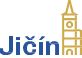 Objednávka 48/2023/INV(číslo objednávky uvádějte vždy na faktuře)Objednatel:Dodavatel:Město Jičín, Žižkovo nám. 18EKOLSERVIS s.r.o.506 01 JičínSvobody 1921IČO: 0027163250901, Nová PakaDIČ: CZ00271632IČO: 28825951Bankovní spojení: KB Jičín, č. ú. 524541/0100DIČ: CZ28825951Odbor investiční výstavby a údržby městaKontakt: XXXXXXXXXXXXXXCena bez DPH:227 339,10 KčVýše DPH:47 741,21 KčCena včetně DPH:275 080,31 KčPříkazce operace: XXXXXXXXXXXXXX.................................................................Správce rozpočtu: XXXXXXXXXXXXXX.................................................................Razítko a podpis objednatele:.................................................................Za dodavatele:.................................................................